Название работы: « Что рассказали звезды?»Краткое описание работы:  увлекательное путешествие, в ходе которого дети узнают много интересного о космосеВ связи с 50-летием  первого полета  человека в космос, с ограниченным количеством информации по теме в программах начальной школы,  с малой информированностью учащихся по вопросам освоения космического пространства была выбрана эта тема.Описание используемых технологий: сбор и анализ материала, составление презентаций, подбор видео материала, игра-путешествие.Слайд №2      ЗВУК  Капитан: Разрешите представиться. Я – капитан корабля, это – боцман, матросы,  а это - юнги. капитан отдает команды, все повторяют.Свистать всех наверх – есть свистать всех наверхотдать концы – есть отдать концы.полный вперед – есть полный вперед.Слайд №3      ЗВУКБоцман:  Юнга!  Поручаю Вам вести судовой журнал!Юнга: Есть вести судовой журнал!Боцман:     Капитан!                    Стрелка компаса на север 
                    Показала направленье. 
                    И по карте я проверил 
                    Путь дальнейшего движенья.(Звук ветра, высокая волна) Юнга 1:    Какой кошмар, приборы все сломались!!! Полундра!!!Капитан: Спокойствие, только спокойствие! Не впадайте в панику!  Юнга 2: А как же ориентироваться ночью без приборов? Боцман:   Нам поможет “Звезда путешественников”. Юнга 1 и 2: (хором) “Звезда путешественников”????? Слайд №4	Капитан:   Так называют Полярную звезду!  ЩелчокЭто звезда – компас.  Она всегда занимает одно положение на небосклоне и указывает направление на север. Слайд №5Боцман:  А найти её  в ночном небе просто: в созвездии Малой Медведицы, на конце ручки ковша. В нем она – самая яркая звезда.Юнга 1: Спасибо, капитан, за науку! Теперь не пропадем! Боцман:  Пока мы в пути, предлагаю продолжить обучение. Ведь звезды могут о многом рассказать!  Слайд №6 Матрос 1:“Звездочки ясные, звезды высокие,
Что вы храните в себе, что скрываете?
Звезды, таящие мысли глубокие,
Силой какою вы душу пленяете?”Слайд №7Юнга 1: Капитан, вижу свет другой звезды!Матрос 1: Загадочный мир звезд и планет – космос,  всегда притягивал к себе внимание  людей.Слайд №8Боцман:  Самые первые звездочёты на Земле учёные астрономы Галилео Галилей и Коперник  при помощи телескопа рассматривали созвездия, которые похожи на людей, на зверей или разных сказочных чудищ. Слайд №9Юнга 1: Посмотрите, и эта звездочка хочет нам что – то рассказать.Матрос 2:  Ближе и доступнее космос стал только с проникновением человека в космическое пространство. Слайд №10Матрос 1: В 1883 году никому неизвестный тогда учитель Константин Эдуардович Циолковский разработал схему аппарата, для пребывания человека в космическом пространстве. Слайд №11Боцман:  А продолжил учение  о космосе Сергей Павлович Королёв.4 октября 1959 года при помощи ракеты был выведен на орбиту первый искусственный спутник земли. Это сделала группа ученых под его руководством.Юнга 1: Неужели сбылась мечта? Человек полетел в космос?Слайд №12Матрос 1:  Прежде, чем человек полетел в космос 3 ноября1957 года в безжизненном, холодном пространстве забилось живое сердце. Но это очень грустная история, т.к. собака дворняга по кличке Лайка не вернулась на Землю. Матрос 2:  Я знаю, что ракеты стартовали и  с другими пассажирами: кроликами, крысами, мышами. Слайд №13Матрос 1: Но, все же, в начале шестидесятых годов прошлого века не было в мире более популярных собак, чем дворняги - Белка и Стрелка. Матрос 2: Еще бы! Им впервые удалось в настоящем космическом корабле больше суток летать вокруг планеты и вернуться домой живыми и невредимыми! Матрос 1:А через несколько месяцев у Стрелки родились шесть здоровых щенков.Слайд №14 «Внимание! Внимание! Говорит Москва! Работают все радиостанции Советского Союза!..» Слайд №15Юнга 1: Я, кажется, знаю, что сейчас расскажет эта звёздочка!Слайд №16Юнга 1:  Юрию Гагарину единственному посчастливилось побывать в космосе?Слайд №17Капитан: Что ты, юнга! Этот старт открыл космическую эру в истории человечества! Слайд №18Матрос 1: Первые космонавты были летчики. Потом работу в космосе продолжили конструкторы, врачи,  те, кто умеет управлять электронно-вычислительными машинами, плавить металл, проводить монтажные и разгрузочные работы. Слайд №19Боцман: Сегодня работа в космосе – это научные исследования, в космос летают международные экипажи, а некоторые граждане планеты Земля  могут позволить себе космическое путешествие.  Слайд №20Юнга 1: Зажглась еще одна звезда, теперь ее очередь говорить! Слайд №21 Матрос 1: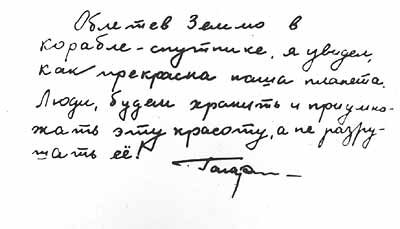 Матрос 2: «Увидев Солнце, звезды и нашу планету,  становишься более жизнелюбивым, более мягким, начинаешь трепетнее относиться ко всему живому, быть добрее, терпимее по  отношению к  окружающим людям»                                                  Борис Волынов,         космонавт России.Юнга 2: А веселые истории случаются в космосе?Боцман: Надо заметить, не очень-то любят космонавты рассказывать о себе. Порой, слова из них не вытянешь! Но иногда, вдруг оживают воспоминания.Слайд №22Капитан: Однажды, улетая на космическую станцию, космонавты Ляхов и Рюмин тайно прихватили в карманах скафандра на орбиту контрабанду - огурец и апельсин. И в первом репортаже показали "Земле" этот огурец, якобы выросший в станционной оранжерее.Боцман:  Ботаники посходили с ума: до этого растение даже завязи не давало, а здесь целый огурец. Просили его не съедать, начали думать, как его срочно доставить на Землю. И лишь через неделю космонавты признались в шутке, показав и апельсин.Слайд №23Юнга 1:  Смотрите, ёще одна звездочка ! Матрос 1: Эта звездочка расскажет о том, что космические полеты помогают решать «земные» задачи!Боцман:  Наблюдения во Вселенной обеспечивают космическую и радио – телевизионную связь, изучают поверхность земли, сообщают о местах, где обнаружены полезные ископаемые. Матрос 1:  Космонавты сообщают о стихийных бедствиях:Слайд №24  - о пожарах в лесах; Слайд №25  - о снежных обвалах в горах;Матрос 2:  Слайд №26   - о штормах на морях;Слайд №27  - уточняют прогноз погодыСлайд №28   Юнга 1: Ой,  это же наша Прогимназия!Слайд №29Юнга 1:  Это так здорово! Я тоже хочу полететь вон к той звезде.Слайд №30Капитан: Всё в ваших руках! Красота космоса пробуждает высокие и светлые чувства, дарит радость творческого вдохновения.(Работы учащихся)  + чтение стихотворенияСо старта ракета взмывает,В ней Юрий Гагарин летитОн в космос полет совершает«Поехали»- он говорит.Там звездами небо мерцает,Там Млечный раскинулся путьИ каждый ребенок мечтаетНа чудо такое взглянуть.Слайд №31Боцман: Юнга! Сдать журнал!Юнга: Есть сдать журнал!Боцман: Вот и закончилось наше плавание! Капитан: Теперь вы буквально окунулись в море знаний, испытали первые трудности, и не дрогнули, не запросились домой. Вас можно назвать настоящими моряками!